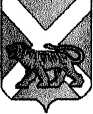 РОССИЙСКАЯ ФЕДЕРАЦИЯМУНИЦИПАЛЬНЫЙ КОМИТЕТСЕРГЕЕВСКОГО СЕЛЬСКОГО ПОСЕЛЕНИЯПОГРАНИЧНОГО МУНИЦИПАЛЬНОГО РАЙОНАПРИМОРСКОГО КРАЯРЕШЕНИЕ25.04.2017                                           с. Сергеевка                                                       № 100Об утверждении Положения о порядке материального стимулирования добровольных пожарных в Сергеевском сельском поселении  В целях создания условий для организации добровольной пожарной охраны, в соответствии с Федеральным законом от 06.05.2011 № 100-ФЗ «О добровольной пожарной охране», Федеральным законом от 24.12.1994 №69-ФЗ «О пожарной безопасности», Федеральным законом от 06.10.2003 № 131-ФЗ «Об общих принципах организации местного самоуправления в Российской Федерации», руководствуясь   Уставом Сергеевского сельского поселения, муниципальный комитет Сергеевского сельского поселения   РЕШИЛ:1.Утвердить Положение о порядке материального стимулирования добровольных пожарных в Сергеевском сельском поселении 2. Обнародовать настоящее решение на информационных стендах в помещениях администрации поселения, библиотеки села Сергеевка и сельского клуба села Украинка и разместить на официальном сайте администрации Сергеевского сельского поселения (www.sp-sergeevskoe.ru.).3. Настоящее решение вступает в силу со дня его официального обнародования.Глава Сергеевского сельского поселения                                                   Н.В. Кузнецова                                                                              Приложение                                                                              к решению муниципального комитета                                                                              Сергеевского сельского поселения                                                                              от 25.04.2017 года № 100                                Положение о порядке материального стимулирования добровольных пожарных в Сергеевском сельском поселении  1. Общие положения1.1 Настоящее Положение определяет порядок материального стимулирования деятельности добровольных пожарных, осуществляемый администрацией Сергеевского сельского поселения в соответствии с частью 3 статьи 16 Федерального закона от 06.05.2011 № 100-ФЗ «О добровольной пожарной охране» (далее - Положение).1.2 Право на получение материального стимулирования в соответствии с настоящим положением имеют добровольные пожарные, зарегистрированные в реестре добровольных пожарных в соответствии с Федеральным законом от 06.05.2011 № 100-ФЗ «О добровольной пожарной охране», привлеченные администрацией Сергеевского сельского поселения к участию в  проведении работ по локализации и предотвращению возникновения пожаров на территории Сергеевского сельского поселения (далее - лица, имеющие право на получение материального стимулирования). 1.3 Локализация пожара - стадия (этап) тушения пожара, на которой отсутствует или ликвидирована угроза людям и (или) животным, прекращено распространение пожара и созданы условия для его ликвидации имеющимися силами и средствами.2. Основание и порядок материального стимулирования деятельности добровольных пожарных2.1 Основанием для материального стимулирования является участие добровольного пожарного в проведении работ по локализации и предотвращению возникновения пожаров на территории Сергеевского сельского поселения в соответствии с договором на выполнение работ по локализации и предотвращению возникновения пожаров на территории Сергеевского сельского поселения (далее - Договор), заключенным между добровольным пожарным и администрацией Сергеевского сельского поселения.2.2 Договор заключается по форме согласно приложению, к настоящему Положению.2.3 Основанием для заключения Договора является решение администрации Сергеевского сельского поселения о привлечении добровольных пожарных к  проведению работ по локализации и предотвращению возникновения пожаров на территории Сергеевского сельского поселения.2.4 Порядок заключения, регистрации и хранения Договора определяются администрацией Сергеевского сельского поселения.2.5 Размер материального стимулирования добровольного пожарного участвующего в проведении работ по локализации и предотвращению возникновения пожаров на территории Сергеевского сельского поселения определяется в Договоре за отработанные часы.2.6 Учет времени участия добровольного пожарного в деятельности, определяемой Договором, осуществляется уполномоченным лицом администрации Сергеевского сельского поселения.2.7 Оплата денежных средств по Договору осуществляется администрацией Сергеевского сельского поселения путем зачисления на личный счет получателя в кредитной организации или через организацию федеральной почтовой связи.2.8 Материальное стимулирование деятельности добровольных пожарных осуществляется в пределах средств, предусмотренных в решении о бюджете на текущий год. Приложение № 1 к Положениюо порядке материального стимулированиядеятельности добровольных пожарныхДоговор № ______на выполнение работ по локализации и предотвращению возникновения пожаров на территории Сергеевского сельского поселения _________________                                                           «___»__________ ___ г. __________________________________________________________________, именуем__ в дальнейшем «Заказчик», в лице _________________, действующего на основании _________________, с одной стороны, и _________________ паспортные данные: _________________, именуемый в дальнейшем «Исполнитель», в лице _________________, с другой стороны, заключили настоящий Договор о нижеследующем:1. Предмет договора1.1 Заказчик поручает, а Исполнитель берет на себя проведение работ по локализации и предотвращению возникновения пожаров на территории Сергеевского сельского поселения:           - ____________________________ с периодичностью _______________.1.2 Работы и услуги, указанные в п. 1.1 настоящего Договора, Исполнитель обязуется выполнять в следующие сроки:- с «___»__________ ___ г. по «___»__________ ___ г.2. Стоимость работ и порядок расчета2.1 За выполненную согласно настоящему Договору работу Заказчик выплачивает Исполнителю компенсацию из расчета _______ (_________________________) рублей за час выполненных работ.2.2 Выплата компенсации за выполненную работу осуществляется Заказчиком путем перечисления на счет Исполнителя суммы компенсации не позднее чем через _____ дней с даты выполнения работ.3. Права и обязанности сторон3.1 Заказчик обязан:3.1.1 Предоставить Исполнителю необходимую информацию для проведения работ и услуг, указанных в п.1. 1 настоящего Договора.3.1.2 Своевременно информировать Исполнителя о месте проведения работ и оказания услуг.3.1.3 Выплатить Исполнителю компенсацию в соответствии с условиями настоящего Договора.3.2 Исполнитель обязан:3.2.1 Приступить к выполнению работ и оказанию услуг в установленные настоящим Договором сроки.3.2.2 Содержать в исправном состоянии используемое им снаряжение, пожарный инструмент, средства индивидуальной защиты и пожарное оборудование.3.2.3 Выполнить предусмотренные п. 1.1 настоящего Договора работы в сроки, предусмотренные настоящим Договором.3.2.4 По требованию Заказчика сообщать о ходе выполнения работ.4. Ответственность сторон4.1 За невыполнение или ненадлежащее выполнение обязательств по настоящему Договору стороны несут ответственность в соответствии с действующим законодательством Российской Федерации.4.2 Исполнитель несет ответственность за умышленную необоснованную с учетом фактических обстоятельств порчу имущества Заказчика в соответствии с действующим законодательством.5. Порядок разрешения споров сторон5.1 В случае возникновения разногласий между сторонами по исполнению настоящего Договора споры разрешаются в соответствии с действующим законодательством Российской Федерации.6. Сроки действия договора6.1 Настоящий Договор вступает в силу с момента его подписания сторонами и действует до «___»___________ ___ г.7. Реквизиты и подписи сторон7.1. Заказчик:  7.2. Исполнитель:  Подписи сторон: От ЗаказчикаОт ИсполнителяПриложение № 1 к договору                                             от «___» _ 20_г. № ______ТАБЕЛЬучета времени участия Исполнителя в проведении работ по локализации и предотвращению возникновения пожаров на территории Сергеевского сельского поселения№ п/п   Наименование работы Дата и время начала работы   Дата и время окончания работы   Фамилия, инициалы и подпись ответственного лица  ПримечаниеУполномоченное лицо органаместного самоуправления ___________ (Ф. И. О.)(подпись)«___» _________ 20___ г.СОГЛАСЕН:Исполнитель __________ (Ф. И. О.)(подпись)«___» _________ 20___ г.Приложение № 2 к договору          от «___» ________ 20___г. № ______АКТвыполненных работ__________________                                                         «___»_________20__г.[Наименование органа местного самоуправления], в лице [должность, Ф. И. О.], действующего на основании [вписать нужное], именуемое в дальнейшем Заказчик, с одной стороны, и гражданин [Ф. И. О., данные документа, удостоверяющего личность, адрес места регистрации], именуемый в дальнейшем Исполнитель, вместе именуемые Стороны, составили настоящий Акт о нижеследующем:1. В соответствии с условиями договора от «___» ________ 20___г. № ______ Исполнитель выполнил работы по локализации и предотвращению возникновения пожаров на территории Сергеевского сельского поселения.2. Общий объем времени участия Исполнителя в проведении работ по локализации и предотвращению возникновения пожаров на территории Сергеевского сельского поселения составил [значение] часов. С учетом положений договора ____ от «__» ________ 20__г., общая сумма компенсации за выполненные работы составляет ___ рублей.3. Качество выполненных работ и оказанных услуг соответствует условиям Договора. Претензий к качеству выполненных работ и оказанных услуг у Заказчика к Исполнителю не имеется.4. Настоящий Акт составлен в двух экземплярах, имеющих одинаковую юридическую силу, - по одному для каждой из сторон.Реквизиты и подписи СторонЗаказчик[вписать нужное] М. П. Исполнитель[вписать нужное]Указывается конкретные дни (может быть период, ежедневно, отдельные дни и т. д.) и время привлечения добровольного пожарного